Chemistry 141	- 4076					Name			     	.	Dr. Cary WillardQuiz 6A (20 points)								October 3, 2007 (7 points) Calculate Hrxn for the following reaction:.CaO(s)  +  CO2(g)    CaCO3(s)Use the following reactions and given H’sCa(s)  +  CO2(g)  + ½ O2(g)    CaCO3(s)	H = -812.8 kJ2 Ca(s)  +  O2(g)    2 CaO(s)			H = -1269.8 kJ(7 points) Top fuel dragsters and funny cars burn nitromethane as fuel according to the following balanced combustion equation:2 CH3NO2(l)  +  3/2 O2(g)    2 CO2(g)  +  3 H2O (g)  +  N2(g)The standard enthalpy of combustion for nitromethane is -709.2 kJ/mol.  Calculate the standard enthalpy of formation (Hof) for nitromethane.(Hof , CO2,g = -393.5kJ)(Hof , H2O,g =-241.8kJ)(Hof ,H2O,l =-285.8kJ)(6 points) Calculate the energy of the following reaction based on bond energies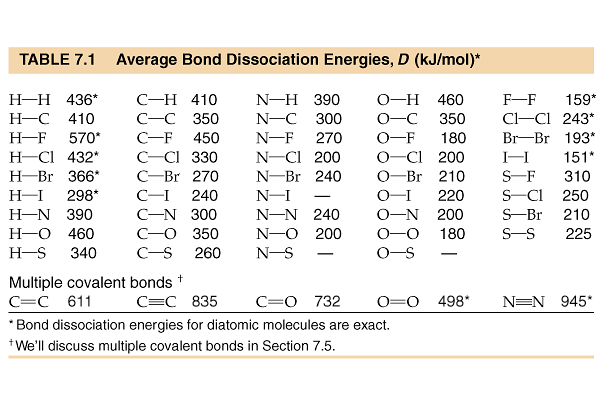 